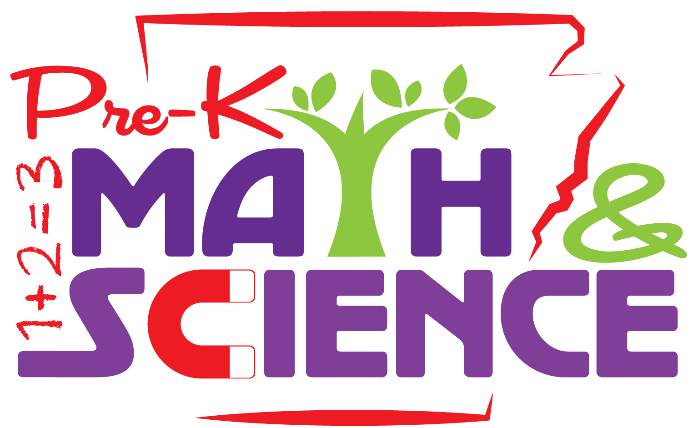 Pre-K Math and Science helps early educators:Understand that everyone can be a scientistIdentify the skills and concepts that can be used to investigate the worldUnderstand the importance of in-depth investigations of meaningful topics over timePre-K Math and Science offers the following to all participants: 30 hours of approved professional development credit from the Arkansas Professional Development Registry (PDR) https://pdregistry.arkansas.gov/ and the Arkansas Department of Education (ADE)No ChargeIncludes participant manual, course materials, and other resourcesOpportunity to collaborate with other early educatorsCertificate of Completion (upon finishing all course lessons)CEUs (Continuing Education Units)Visit the Arkansas Professional Development Registry (PDR) to find available courses or call (800) 632-8754Pre-K Math and Science taught by: Kathi BergmanMondays 1:00 - 4:00 p.m.January 20 - March 2310 Week ClassHeld at BRTC in PocahontasFor more information: email pattib@blackrivertech.edu or call 248-4180